MANIFESTACIÓN DE INTENCIÓNPRESIDENTE DEL CONSEJO LOCALDEL INSTITUTO ESTATAL ELECTORAL DE NAYARIT	PRESENTE.En términos del párrafo tercero y cuarto del artículo 123 de la Ley Electoral del Estado de Nayarit, en relación con el anexo 10.1. del Reglamento de Elecciones expedido por el Instituto Nacional Electoral, vengo a manifestar mi INTENCIÓN de postular mi candidatura independiente para el cargo que a continuación se manifiesta, en el proceso electoral local 2017. Para tal efecto, preciso la información siguiente:Asimismo, acompaño a la presente notificación, los documentos siguientes:La Plataforma Electoral que sostendré en el desarrollo de la Campaña Electoral en el caso de lograr el correspondiente registro como Candidato Independiente.Copia certificada del instrumento notarial número ______________________, de fecha________________________ expedida por el Lic. _____________________________ Notario Público número _________________ del Estado de _______________, en el que consta el Acta Constitutiva de la Asociación Civil denominada________________________. C. Copia simple del documento que acredita el RFC (Registro Federal de Contribuyentes), expedido por el Servicio de Administración Tributaria de la Asociación Civil denominada ____________________________.D. Copia simple del contrato de fecha ________________ relativo a la apertura de cuenta bancaria número ___________________, aperturada ante la institución bancaria _____________ a nombre de la Asociación Civil __________________________________.E. Copia simple del anverso y reverso de mi credencial para votar con fotografía.Bajo protesta de decir verdad, manifiesto, al Instituto Estatal Electoral de Nayarit que el contenido de la presente notificación y la documentación que la conforma, es plenamente veraz.ATENTAMENTE_____________________________________________________Nombre(s) y firma o huella Tepic, Nayarit, a _____ de ___________ de 2017.Apellido PaternoApellido PaternoApellido PaternoApellido PaternoApellido PaternoApellido PaternoApellido PaternoApellido PaternoApellido PaternoApellido PaternoApellido PaternoApellido PaternoApellido MaternoApellido MaternoApellido MaternoApellido MaternoApellido MaternoApellido MaternoApellido MaternoApellido MaternoApellido MaternoApellido MaternoApellido MaternoApellido MaternoApellido MaternoApellido MaternoApellido MaternoApellido MaternoApellido MaternoNombre ( s )Nombre ( s )Nombre ( s )Nombre ( s )Nombre ( s )Nombre ( s )Nombre ( s )Nombre ( s )Nombre ( s )Nombre ( s )Nombre ( s )Nombre ( s )Nombre ( s )Nombre ( s )Nombre ( s )Nombre ( s )Nombre ( s )Nombre ( s )Tipo de CandidaturaTipo de CandidaturaTipo de CandidaturaTipo de CandidaturaTipo de CandidaturaTipo de CandidaturaTipo de CandidaturaTipo de CandidaturaTipo de CandidaturaTipo de CandidaturaTipo de CandidaturaTipo de CandidaturaMayoría RelativaMayoría RelativaMayoría RelativaMayoría RelativaMayoría RelativaMayoría RelativaMayoría RelativaMayoría RelativaMayoría RelativaMayoría RelativaMayoría RelativaMayoría RelativaMayoría RelativaMayoría RelativaMayoría RelativaMayoría RelativaMayoría RelativaMayoría RelativaMayoría RelativaMayoría RelativaMayoría RelativaMayoría RelativaMayoría RelativaMayoría RelativaMayoría RelativaMayoría RelativaMayoría RelativaMayoría RelativaMayoría RelativaMayoría RelativaMayoría RelativaMayoría RelativaMayoría RelativaMayoría RelativaMayoría RelativaCargoCargoCargoCargoCargoCargoCargoCargoCargoCargoCargoCargoCargoCargoCargoCargoCargoCargoCargoCargoCargoCargoCargoCargoCargoCargoCargoCargoCargoCargoCargoCargoCargoCargoCargoCargoCargoCargoCargoCargoCargoCargoCargoCargoCargoCargoCargoPresidente MunicipalPresidente MunicipalPresidente MunicipalPresidente MunicipalPresidente MunicipalPresidente MunicipalPresidente MunicipalPresidente MunicipalPresidente MunicipalPresidente MunicipalPresidente MunicipalPresidente MunicipalPresidente MunicipalPresidente MunicipalPresidente MunicipalPresidente MunicipalPresidente MunicipalPresidente MunicipalPropietario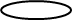 PropietarioPropietarioPropietarioPropietarioPropietarioPropietarioPropietarioPropietarioPropietarioPropietarioPropietarioSuplente Suplente Suplente Suplente Suplente Suplente Suplente Suplente Suplente Suplente Suplente Suplente Suplente Suplente Suplente Suplente Suplente Síndico MunicipalSíndico MunicipalSíndico MunicipalSíndico MunicipalSíndico MunicipalSíndico MunicipalSíndico MunicipalSíndico MunicipalSíndico MunicipalSíndico MunicipalSíndico MunicipalSíndico MunicipalSíndico MunicipalSíndico MunicipalSíndico MunicipalSíndico MunicipalSíndico MunicipalSíndico MunicipalPropietarioPropietarioPropietarioPropietarioPropietarioPropietarioPropietarioPropietarioPropietarioPropietarioPropietarioPropietarioSuplente Suplente Suplente Suplente Suplente Suplente Suplente Suplente Suplente Suplente Suplente Suplente Suplente Suplente Suplente Suplente Suplente Regidor MunicipalRegidor MunicipalRegidor MunicipalRegidor MunicipalRegidor MunicipalRegidor MunicipalRegidor MunicipalRegidor MunicipalRegidor MunicipalRegidor MunicipalRegidor MunicipalRegidor MunicipalRegidor MunicipalRegidor MunicipalRegidor MunicipalRegidor MunicipalRegidor MunicipalRegidor MunicipalPropietario Propietario Propietario Propietario Propietario Propietario Propietario Propietario Propietario Propietario Propietario Propietario Suplente  Suplente  Suplente  Suplente  Suplente  Suplente  Suplente  Suplente  Suplente  Suplente  Suplente  Suplente  Suplente  Suplente  Suplente  Suplente  Suplente  DemarcaciónDemarcaciónDemarcaciónDemarcaciónDemarcaciónDemarcaciónDemarcaciónDemarcaciónDemarcaciónDemarcaciónDemarcaciónDemarcaciónDemarcaciónDemarcaciónDemarcaciónDemarcaciónDemarcaciónDemarcaciónMunicipioMunicipioMunicipioMunicipioMunicipioMunicipioMunicipioMunicipioMunicipioMunicipioMunicipioMunicipioMunicipioMunicipioMunicipioMunicipioMunicipioMunicipioEntidad FederativaEntidad FederativaEntidad FederativaEntidad FederativaEntidad FederativaEntidad FederativaEntidad FederativaEntidad FederativaEntidad FederativaEntidad FederativaEntidad FederativaEntidad FederativaEntidad FederativaEntidad FederativaEntidad FederativaEntidad FederativaEntidad FederativaEntidad FederativaNayaritNayaritNayaritNayaritNayaritNayaritNayaritNayaritNayaritNayaritNayaritNayaritNayaritNayaritNayaritNayaritNayaritNayaritNayaritNayaritNayaritNayaritNayaritNayaritNayaritNayaritNayaritNayaritNayaritd) Clave de Electord) Clave de Electord) Clave de Electord) Clave de Electord) Clave de Electord) Clave de Electord) Clave de Electord) Clave de Electord) Clave de Electord) Clave de Electord) Clave de Electord) Clave de Electord) Clave de Electord) Clave de Electord) Clave de Electord) Clave de Electord) Clave de Electord) Clave de Electord) Clave de Electord) Clave de Electord) Clave de Electord) Clave de Electord) Clave de Electord) Clave de Electord) Clave de Electord) Clave de Electord) Clave de Electord) Clave de Electord) Clave de Electord) Clave de Electord) Clave de Electord) Clave de Electord) Clave de Electord) Clave de Electord) Clave de Electord) Clave de Electord) Clave de Electord) Clave de Electord) Clave de Electord) Clave de Electord) Clave de Electord) Clave de Electord) Clave de Electord) Clave de Electord) Clave de Electord) Clave de Electord) Clave de Electore) Géneroe) Géneroe) Géneroe) Géneroe) Géneroe) Géneroe) Géneroe) Géneroe) Géneroe) Géneroe) Géneroe) GéneroHombreHombreHombreHombreHombreHombreHombreHombreHombreHombreHombreHombreHombreHombreHombreHombreHombreHombreHombreMujerMujerMujerMujerMujerMujerMujerMujerMujerMujerMujerMujerMujerMujerMujerMujere) Géneroe) Géneroe) Géneroe) Géneroe) Géneroe) Géneroe) Géneroe) Géneroe) Géneroe) Géneroe) Géneroe) Génerof) Fecha de Nacimientof) Fecha de Nacimientof) Fecha de Nacimientof) Fecha de Nacimientof) Fecha de Nacimientof) Fecha de Nacimientof) Fecha de Nacimientof) Fecha de Nacimientof) Fecha de Nacimientof) Fecha de Nacimientof) Fecha de Nacimientof) Fecha de NacimientoDía (dd)Día (dd)Día (dd)Día (dd)Día (dd)Día (dd)Día (dd)Día (dd)Día (dd)Día (dd)Día (dd)Día (dd)Día (dd)Mes (mm)Mes (mm)Mes (mm)Mes (mm)Mes (mm)Mes (mm)Mes (mm)Mes (mm)Mes (mm)Mes (mm)Mes (mm)Mes (mm)Año (aaaa)Año (aaaa)Año (aaaa)Año (aaaa)Año (aaaa)Año (aaaa)Año (aaaa)Año (aaaa)Año (aaaa)Año (aaaa)f) Fecha de Nacimientof) Fecha de Nacimientof) Fecha de Nacimientof) Fecha de Nacimientof) Fecha de Nacimientof) Fecha de Nacimientof) Fecha de Nacimientof) Fecha de Nacimientof) Fecha de Nacimientof) Fecha de Nacimientof) Fecha de Nacimientof) Fecha de Nacimientog) Lugar de Nacimientog) Lugar de Nacimientog) Lugar de Nacimientog) Lugar de Nacimientog) Lugar de Nacimientog) Lugar de Nacimientog) Lugar de Nacimientog) Lugar de Nacimientog) Lugar de Nacimientog) Lugar de Nacimientog) Lugar de Nacimientog) Lugar de Nacimientoh) Ocupaciónh) Ocupaciónh) Ocupaciónh) Ocupaciónh) Ocupaciónh) Ocupaciónh) Ocupaciónh) Ocupaciónh) Ocupaciónh) Ocupaciónh) Ocupaciónh) OcupaciónCurpCurpCurpCurpCurpCurpCurpCurpCurpCurpCurpCurpCurpCurpCurpCurpCurpCurpCurpCurpCurpCurpCurpCurpCurpCurpCurpCurpCurpCurpCurpCurpCurpCurpCurpCurpCurpCurpCurpCurpCurpCurpCurpCurpCurpCurpCurpRFC (personal)RFC (personal)RFC (personal)RFC (personal)RFC (personal)RFC (personal)RFC (personal)RFC (personal)RFC (personal)RFC (personal)RFC (personal)RFC (personal)RFC (personal)RFC (personal)RFC (personal)RFC (personal)RFC (personal)RFC (personal)RFC (personal)RFC (personal)RFC (personal)RFC (personal)RFC (personal)RFC (personal)RFC (personal)RFC (personal)RFC (personal)RFC (personal)RFC (personal)RFC (personal)RFC (personal)RFC (personal)RFC (personal)RFC (personal)RFC (personal)RFC (personal)RFC (personal)RFC (personal)RFC (personal)RFC (personal)RFC (personal)RFC (personal)RFC (personal)RFC (personal)RFC (personal)RFC (personal)RFC (personal)Domicilio ParticularDomicilio ParticularDomicilio ParticularDomicilio ParticularDomicilio ParticularDomicilio ParticularDomicilio ParticularDomicilio ParticularDomicilio ParticularDomicilio ParticularDomicilio ParticularDomicilio ParticularDomicilio ParticularDomicilio ParticularDomicilio ParticularDomicilio ParticularDomicilio ParticularDomicilio ParticularDomicilio ParticularDomicilio ParticularDomicilio ParticularDomicilio ParticularDomicilio ParticularDomicilio ParticularDomicilio ParticularDomicilio ParticularDomicilio ParticularDomicilio ParticularDomicilio ParticularDomicilio ParticularDomicilio ParticularDomicilio ParticularDomicilio ParticularDomicilio ParticularDomicilio ParticularDomicilio ParticularDomicilio ParticularDomicilio ParticularDomicilio ParticularDomicilio ParticularDomicilio ParticularDomicilio ParticularDomicilio ParticularDomicilio ParticularDomicilio ParticularDomicilio ParticularDomicilio ParticularCalleCalleCalleCalleCalleCalleNo. ExteriorNo. ExteriorNo. ExteriorNo. ExteriorNo. ExteriorNo. ExteriorNo. InteriorNo. InteriorNo. InteriorNo. InteriorNo. InteriorNo. InteriorNo. InteriorNo. InteriorNo. InteriorCódigo PostalCódigo PostalCódigo PostalCódigo PostalCódigo PostalCódigo PostalCódigo PostalCódigo PostalCódigo PostalCódigo PostalColonia o LocalidadColonia o LocalidadColonia o LocalidadColonia o LocalidadColonia o LocalidadColonia o LocalidadMunicipioMunicipioMunicipioMunicipioMunicipioMunicipioEstadoEstadoEstadoEstadoEstadoEstadoNayaritNayaritNayaritNayaritNayaritNayaritNayaritNayaritNayaritNayaritNayaritNayaritl) Tiempo de residencia en domiciliol) Tiempo de residencia en domiciliol) Tiempo de residencia en domiciliol) Tiempo de residencia en domiciliol) Tiempo de residencia en domiciliol) Tiempo de residencia en domiciliol) Tiempo de residencia en domiciliol) Tiempo de residencia en domiciliol) Tiempo de residencia en domiciliol) Tiempo de residencia en domiciliol) Tiempo de residencia en domiciliol) Tiempo de residencia en domiciliol) Tiempo de residencia en domiciliol) Tiempo de residencia en domiciliol) Tiempo de residencia en domiciliol) Tiempo de residencia en domiciliol) Tiempo de residencia en domiciliol) Tiempo de residencia en domiciliol) Tiempo de residencia en domiciliom) Teléfono Particular (incluyendo clave lada)m) Teléfono Particular (incluyendo clave lada)m) Teléfono Particular (incluyendo clave lada)m) Teléfono Particular (incluyendo clave lada)m) Teléfono Particular (incluyendo clave lada)m) Teléfono Particular (incluyendo clave lada)m) Teléfono Particular (incluyendo clave lada)m) Teléfono Particular (incluyendo clave lada)m) Teléfono Particular (incluyendo clave lada)m) Teléfono Particular (incluyendo clave lada)m) Teléfono Particular (incluyendo clave lada)m) Teléfono Particular (incluyendo clave lada)m) Teléfono Particular (incluyendo clave lada)m) Teléfono Particular (incluyendo clave lada)m) Teléfono Particular (incluyendo clave lada)m) Teléfono Particular (incluyendo clave lada)m) Teléfono Particular (incluyendo clave lada)m) Teléfono Particular (incluyendo clave lada)m) Teléfono Particular (incluyendo clave lada)n) Teléfono de oficina(incluyendo clave lada y extensión)n) Teléfono de oficina(incluyendo clave lada y extensión)n) Teléfono de oficina(incluyendo clave lada y extensión)n) Teléfono de oficina(incluyendo clave lada y extensión)n) Teléfono de oficina(incluyendo clave lada y extensión)n) Teléfono de oficina(incluyendo clave lada y extensión)n) Teléfono de oficina(incluyendo clave lada y extensión)n) Teléfono de oficina(incluyendo clave lada y extensión)n) Teléfono de oficina(incluyendo clave lada y extensión)n) Teléfono de oficina(incluyendo clave lada y extensión)n) Teléfono de oficina(incluyendo clave lada y extensión)n) Teléfono de oficina(incluyendo clave lada y extensión)n) Teléfono de oficina(incluyendo clave lada y extensión)n) Teléfono de oficina(incluyendo clave lada y extensión)n) Teléfono de oficina(incluyendo clave lada y extensión)n) Teléfono de oficina(incluyendo clave lada y extensión)n) Teléfono de oficina(incluyendo clave lada y extensión)n) Teléfono de oficina(incluyendo clave lada y extensión)n) Teléfono de oficina(incluyendo clave lada y extensión)o) Teléfono celular (incluyendo clave lada)o) Teléfono celular (incluyendo clave lada)o) Teléfono celular (incluyendo clave lada)o) Teléfono celular (incluyendo clave lada)o) Teléfono celular (incluyendo clave lada)o) Teléfono celular (incluyendo clave lada)o) Teléfono celular (incluyendo clave lada)o) Teléfono celular (incluyendo clave lada)o) Teléfono celular (incluyendo clave lada)o) Teléfono celular (incluyendo clave lada)o) Teléfono celular (incluyendo clave lada)o) Teléfono celular (incluyendo clave lada)o) Teléfono celular (incluyendo clave lada)o) Teléfono celular (incluyendo clave lada)o) Teléfono celular (incluyendo clave lada)o) Teléfono celular (incluyendo clave lada)o) Teléfono celular (incluyendo clave lada)o) Teléfono celular (incluyendo clave lada)o) Teléfono celular (incluyendo clave lada)p) El domicilio particular es el mismo para oír y recibir notificaciones?p) El domicilio particular es el mismo para oír y recibir notificaciones?p) El domicilio particular es el mismo para oír y recibir notificaciones?p) El domicilio particular es el mismo para oír y recibir notificaciones?p) El domicilio particular es el mismo para oír y recibir notificaciones?p) El domicilio particular es el mismo para oír y recibir notificaciones?p) El domicilio particular es el mismo para oír y recibir notificaciones?p) El domicilio particular es el mismo para oír y recibir notificaciones?p) El domicilio particular es el mismo para oír y recibir notificaciones?p) El domicilio particular es el mismo para oír y recibir notificaciones?p) El domicilio particular es el mismo para oír y recibir notificaciones?p) El domicilio particular es el mismo para oír y recibir notificaciones?p) El domicilio particular es el mismo para oír y recibir notificaciones?p) El domicilio particular es el mismo para oír y recibir notificaciones?p) El domicilio particular es el mismo para oír y recibir notificaciones?p) El domicilio particular es el mismo para oír y recibir notificaciones?p) El domicilio particular es el mismo para oír y recibir notificaciones?p) El domicilio particular es el mismo para oír y recibir notificaciones?p) El domicilio particular es el mismo para oír y recibir notificaciones?SiSiSiSiSiSiSiSiSiSiNoNoNoNoNoNoNoNoNoNoNoNoNoNoNoNoNoNop) El domicilio particular es el mismo para oír y recibir notificaciones?p) El domicilio particular es el mismo para oír y recibir notificaciones?p) El domicilio particular es el mismo para oír y recibir notificaciones?p) El domicilio particular es el mismo para oír y recibir notificaciones?p) El domicilio particular es el mismo para oír y recibir notificaciones?p) El domicilio particular es el mismo para oír y recibir notificaciones?p) El domicilio particular es el mismo para oír y recibir notificaciones?p) El domicilio particular es el mismo para oír y recibir notificaciones?p) El domicilio particular es el mismo para oír y recibir notificaciones?p) El domicilio particular es el mismo para oír y recibir notificaciones?p) El domicilio particular es el mismo para oír y recibir notificaciones?p) El domicilio particular es el mismo para oír y recibir notificaciones?p) El domicilio particular es el mismo para oír y recibir notificaciones?p) El domicilio particular es el mismo para oír y recibir notificaciones?p) El domicilio particular es el mismo para oír y recibir notificaciones?p) El domicilio particular es el mismo para oír y recibir notificaciones?p) El domicilio particular es el mismo para oír y recibir notificaciones?p) El domicilio particular es el mismo para oír y recibir notificaciones?p) El domicilio particular es el mismo para oír y recibir notificaciones?Domicilio para oír y recibir notificacionesDomicilio para oír y recibir notificacionesDomicilio para oír y recibir notificacionesDomicilio para oír y recibir notificacionesDomicilio para oír y recibir notificacionesDomicilio para oír y recibir notificacionesDomicilio para oír y recibir notificacionesDomicilio para oír y recibir notificacionesDomicilio para oír y recibir notificacionesDomicilio para oír y recibir notificacionesDomicilio para oír y recibir notificacionesDomicilio para oír y recibir notificacionesDomicilio para oír y recibir notificacionesDomicilio para oír y recibir notificacionesDomicilio para oír y recibir notificacionesDomicilio para oír y recibir notificacionesDomicilio para oír y recibir notificacionesDomicilio para oír y recibir notificacionesDomicilio para oír y recibir notificacionesDomicilio para oír y recibir notificacionesDomicilio para oír y recibir notificacionesDomicilio para oír y recibir notificacionesDomicilio para oír y recibir notificacionesDomicilio para oír y recibir notificacionesDomicilio para oír y recibir notificacionesDomicilio para oír y recibir notificacionesDomicilio para oír y recibir notificacionesDomicilio para oír y recibir notificacionesDomicilio para oír y recibir notificacionesDomicilio para oír y recibir notificacionesDomicilio para oír y recibir notificacionesDomicilio para oír y recibir notificacionesDomicilio para oír y recibir notificacionesDomicilio para oír y recibir notificacionesDomicilio para oír y recibir notificacionesDomicilio para oír y recibir notificacionesDomicilio para oír y recibir notificacionesDomicilio para oír y recibir notificacionesDomicilio para oír y recibir notificacionesDomicilio para oír y recibir notificacionesDomicilio para oír y recibir notificacionesDomicilio para oír y recibir notificacionesDomicilio para oír y recibir notificacionesDomicilio para oír y recibir notificacionesDomicilio para oír y recibir notificacionesDomicilio para oír y recibir notificacionesDomicilio para oír y recibir notificacionesCalleCalleCalleCalleCalleCalleCalleCalleCalleNo. ExteriorNo. ExteriorNo. ExteriorNo. ExteriorNo. ExteriorNo. ExteriorNo. ExteriorNo. ExteriorNo. ExteriorNo. InteriorNo. InteriorNo. InteriorNo. InteriorNo. InteriorNo. InteriorNo. InteriorNo. InteriorCódigo PostalCódigo PostalCódigo PostalCódigo PostalCódigo PostalCódigo PostalCódigo PostalCódigo PostalCódigo PostalCódigo PostalCódigo PostalCódigo PostalColonia o LocalidadColonia o LocalidadColonia o LocalidadColonia o LocalidadColonia o LocalidadColonia o LocalidadColonia o LocalidadColonia o LocalidadColonia o LocalidadMunicipioMunicipioMunicipioMunicipioMunicipioMunicipioMunicipioMunicipioMunicipioEstadoEstadoEstadoEstadoEstadoEstadoEstadoEstadoEstadoEstadoNayaritNayaritNayaritNayaritNayaritNayaritNayaritq) Correo electrónico para recibir avisos y comunicados del Instituto Nacional Electoral y del Instituto Estatal Electoral de Nayaritq) Correo electrónico para recibir avisos y comunicados del Instituto Nacional Electoral y del Instituto Estatal Electoral de Nayaritq) Correo electrónico para recibir avisos y comunicados del Instituto Nacional Electoral y del Instituto Estatal Electoral de Nayaritq) Correo electrónico para recibir avisos y comunicados del Instituto Nacional Electoral y del Instituto Estatal Electoral de Nayaritq) Correo electrónico para recibir avisos y comunicados del Instituto Nacional Electoral y del Instituto Estatal Electoral de Nayaritq) Correo electrónico para recibir avisos y comunicados del Instituto Nacional Electoral y del Instituto Estatal Electoral de Nayaritq) Correo electrónico para recibir avisos y comunicados del Instituto Nacional Electoral y del Instituto Estatal Electoral de Nayaritq) Correo electrónico para recibir avisos y comunicados del Instituto Nacional Electoral y del Instituto Estatal Electoral de Nayaritq) Correo electrónico para recibir avisos y comunicados del Instituto Nacional Electoral y del Instituto Estatal Electoral de Nayaritq) Correo electrónico para recibir avisos y comunicados del Instituto Nacional Electoral y del Instituto Estatal Electoral de Nayaritq) Correo electrónico para recibir avisos y comunicados del Instituto Nacional Electoral y del Instituto Estatal Electoral de Nayaritq) Correo electrónico para recibir avisos y comunicados del Instituto Nacional Electoral y del Instituto Estatal Electoral de Nayaritq) Correo electrónico para recibir avisos y comunicados del Instituto Nacional Electoral y del Instituto Estatal Electoral de Nayaritq) Correo electrónico para recibir avisos y comunicados del Instituto Nacional Electoral y del Instituto Estatal Electoral de Nayaritq) Correo electrónico para recibir avisos y comunicados del Instituto Nacional Electoral y del Instituto Estatal Electoral de Nayaritq) Correo electrónico para recibir avisos y comunicados del Instituto Nacional Electoral y del Instituto Estatal Electoral de Nayaritq) Correo electrónico para recibir avisos y comunicados del Instituto Nacional Electoral y del Instituto Estatal Electoral de Nayaritq) Correo electrónico para recibir avisos y comunicados del Instituto Nacional Electoral y del Instituto Estatal Electoral de Nayaritq) Correo electrónico para recibir avisos y comunicados del Instituto Nacional Electoral y del Instituto Estatal Electoral de Nayaritq) Correo electrónico para recibir avisos y comunicados del Instituto Nacional Electoral y del Instituto Estatal Electoral de Nayaritq) Correo electrónico para recibir avisos y comunicados del Instituto Nacional Electoral y del Instituto Estatal Electoral de Nayaritq) Correo electrónico para recibir avisos y comunicados del Instituto Nacional Electoral y del Instituto Estatal Electoral de Nayaritq) Correo electrónico para recibir avisos y comunicados del Instituto Nacional Electoral y del Instituto Estatal Electoral de Nayaritq) Correo electrónico para recibir avisos y comunicados del Instituto Nacional Electoral y del Instituto Estatal Electoral de Nayaritq) Correo electrónico para recibir avisos y comunicados del Instituto Nacional Electoral y del Instituto Estatal Electoral de Nayaritq) Correo electrónico para recibir avisos y comunicados del Instituto Nacional Electoral y del Instituto Estatal Electoral de Nayaritq) Correo electrónico para recibir avisos y comunicados del Instituto Nacional Electoral y del Instituto Estatal Electoral de Nayaritq) Correo electrónico para recibir avisos y comunicados del Instituto Nacional Electoral y del Instituto Estatal Electoral de Nayaritq) Correo electrónico para recibir avisos y comunicados del Instituto Nacional Electoral y del Instituto Estatal Electoral de Nayaritq) Correo electrónico para recibir avisos y comunicados del Instituto Nacional Electoral y del Instituto Estatal Electoral de Nayarit